Najciekawsze przepisy na „Smaczne i zdrowe musy owocowe”Pyszny, zdrowy i kolorowy – mus owocowy!Każdy z wychowanków wykonał mus owocowy lub warzywny według własnych upodobań. Podczas zajęć przygotowywaliśmy musy dla 6 osób, ale przepisy są podane w ilości na 1 osobę.Sposoby przygotowania:Przepis EliEla wycisnęła sok przy użyciu wyciskarki z 3 dużych pomarańczy (jak ktoś nie posiada wyciskarki może wycisnąć sok na głęboki talerz przy pomocy łyżki, a następnie resztę soku wycisnąć ręką). Potem obrała i pokroiła na małe kawałki kiwi, które dodała dla urozmaicenia smaku. Przepis NatalkiNatalka umyła, obrała 6 średniej wielkości marchewek przy użyciu sokowirówki wycisnęła z nich sok. Umyła i pokroiła kilka czerwonych i zielonych winogron, następnie dodała je do soku marchwiowego. W ten sposób powstał sok marchwiowy z dodatkiem winogron.Przepis AdasiaAdaś obrał 3 średniej wielkości banany, pokroił na kawałki, a następnie zblendował przez około minutę blenderem ręcznym mus był gładki i puszysty, dodając przy tym 1/3 szklanki przegotowanej wody. Obrał i pokroił cząstki mandarynki, które dodał dla urozmaicenia smaku. W ten sposób został przygotowany mus bananowy z mandarynką.Przepis WłodziaDo przygotowania musu potrzebne są 4 średniej wielkości pomidory. Wcześniej umyte pomidory zostały pokrojone na kawałki, a następnie w misce zblendowane. Do smaku został doprawiony pieprzem i odrobiną soli. W ten sposób został przygotowany mus pomidorowy.Wychowankowie przełożyli do szklanek musy i przyozdobili. Przygotowane musy okazały się pyszne i sycące. Dzieci zachęcają do wypróbowania ich przepisów.Podczas ich wykonywania pamiętajcie o przestrzeganiu zasad bezpieczeństwa i koniecznie poproście o pomoc osoby dorosłe. Wioletta Łątkowska Mus   egzotyczny

Przygotuj :
pół ananasa,
pół arbuza,
pół melona,
3 banany.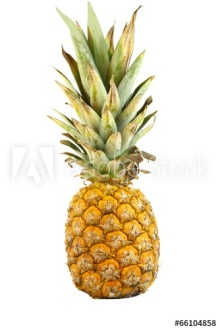 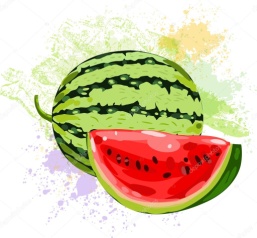 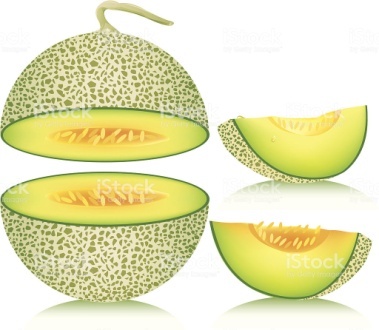 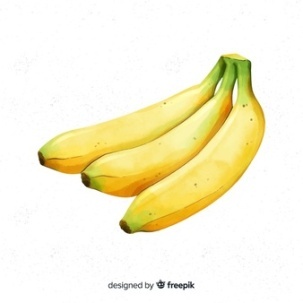 Obierz i pokrój w kostkę.
Wrzuć do blendera
 zmiksuj.
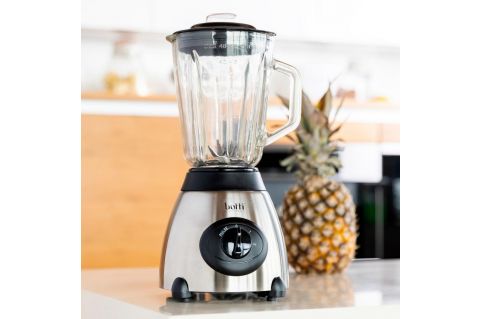 Przelej do szklanek
 wypij. Smacznego.
Alina Rutkowska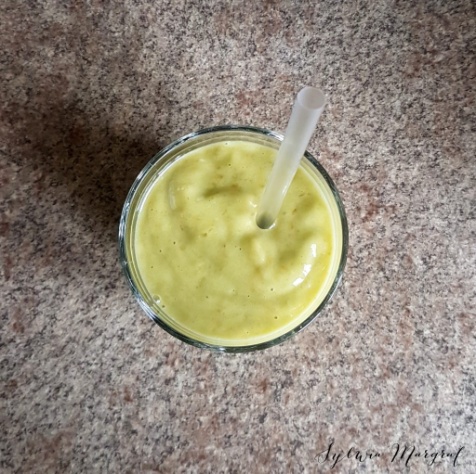 Mus owocowySkładniki:
•  truskawek•0,2 bananów•0,1 kiwi
•  mleka
•  kefiru• listek mięty
Przygotowanie:
Truskawki opłucz, osusz, usuń szypułki, obierz kiwi i banany następnie pokrój,  wrzuć do miski miksera, dodaj mleko, kefir, miód. Zmiksuj. Podawaj udekorowany listkami mięty. Edyta Nowalińska*****Mój mus to banan, jabłko, kiwi, pomarańcza oraz nasiona chia a także mleko owsiane. Wszystko blendujemy smacznego. Ilona Pierzchała*****Zmiksować 2 obrane banany, 2 obrane gruszki i 2 kwaśne jabłka. Dodać cynamon 
i wymieszać. Rozlać do naczyń. Smacznego!Wykonanie pod kierunkiem p. Grażyny Pieńkosz